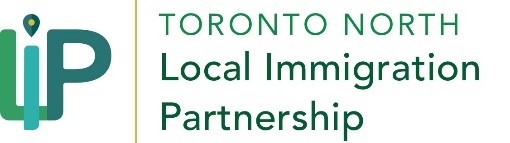 TNLIP Health & Wellbeing Work Group Tuesday, January 17, 2023 at 10:30 – 11:30 amMinutesAttendees: Amina Sultani (AWO), Ayesha Firdouz (HATP), Carolann Barr (TNO), Fatemeh Moghimi (LDATD), Hafiz Khan (TNO), Maria Lo (Hong Fook), Marissa Wu (EKNPLC), Nkeiruka Osagie (ACT), Mitra Zernaki (Placement Student – IWOO), Shasanji Lingaratnam (Madison), Zarine Dordi (WWCC), Devi Raghunauth (TNO)Facilitated by TNLIP team: Misha Hossain (TNO), Kaitlin Murray (JVS), Srna Stambuk (JVS), Astha Priya (WWC)Agenda ItemPresented byDiscussion Land Acknowledgement & IntroductionMisha Hossain(Health & Wellbeing Coordinator)The Land Acknowledgement was read and members were introduced.Learning Disabilities Association of Toronto District PresentationFatemeh Moghimi (LDEEP Program Manager)Fatemeh’s powerpoint will be shared with the group. The following is a quick summary of some of the main points: LDATD helps anyone with Learning Disabilities especially in their work as they provide information, referrals, service, programs, supports and advocacy for the LD community.They have a program called LDEEP – Learning Disabilities Empowered Employment Project. 18 week program to lead to paid work experience. There are a lot of newcomers who are finding it incredibly difficult to find jobs and make friends in the city. LDATD supports their goals finding and maintaining jobs.They offer workshops (that are interactive), that help them understand employment skills, labour market trends, resume writing, etc. They ensure folks with many different styles of learning can all participate (re-watch videos, record voice, etc.). They also offer peer support.They have a list of employers that work with them, which makes it a little easier to find a job. LDATD works with them and supporting through their journey to help them maintain the roles.There are training courses that lead to apprenticeship, skills upgrade, career, or becoming an entrepreneur. They support them through this journey and help them get assistive tools.Large organizations have an easier time to take on clients as staff, but smaller or medium agencies struggle. So they try to train them to understand better. If they are okay to recruit their clients from there, they support them in that journey.Workshops are in person 10 am – 1 pm. For virtual services they provide them with the materials they need.Train them so that they are empowered to learn how to do these skills by themselves. They’ll support when they need another eye to look at it. They are trying to give them the skills to support themselves in their whole life.Q&AAre Canadian citizens eligible? YesHow do you help people who don’t know what their diagnosis is? We can’t give them a diagnosis, but we can support them to learn better this way. They do not ask for a professional diagnosis.TNLIP Health & Wellbeing Work Group Updates from the QuarterMisha HossainTask GroupsSince the last WG meeting on November 9th, all Task Groups have met:TMH – TNLIP Mental HealthCreated a schedule of the year ahead. Examples of activities are Naloxone training, and others. Mindfulness and personal trauma healing.Healthy homes advocacy committeeHealthy HomesThere is a lot of food security and inflation happening as well as a number of high rises going up which will increase scarcity of these healthy patterns. There is a webinar to talk about the high rises at 5 Fairview Mall Drive on Tuesday night (Jan 17th) with a town hall of information. Food security: We are working on creating a food bank networking event. H&W Members will help support organizing this event in the coming days.YPA (Young People’s Adverse Childhood Experience)Upcoming focus is on young people with disabilities.Current Trends & Discussion Misha HossainEveryoneBRIDGESFree in person conference on February 23rd, geared to organizations in the city. Who will be attending? The entire TNLIP team will be present, and many of the H&W members let us know that they will attend as well. A hybrid option is available to watch it, but unable to participate in the workshops.Health & SafetyThere is a large increase in the police budget this year.How would you feel about including a Police member in the WG in the future as a member?Division 33 participated in the FIN meeting in the past. They have a community police committee that Zarine Dordi from WWCC was involved with. Members are asked to let us know about the It was stated that it is helpful to have our police local focus present to be able to call on them when we have questions and are needed.PolityShould we include an MPP in some of the WG meetings?When everything went virtual, the Wards were reduced and their work was too heavy. Members are asked to let us know if this doesn’t really fit for them.Looking into making our partnership more diverse.It was stated that it is helpful to have the political view present so we understand the whole systemMember UpdatesEveryoneWWCCIRCC has approved a short term funding for a citizenship class at WWCC every Wednesday and Friday evening to support and prepare newcomers for citizenship. This ends in March 2023.Closing Remarks & Next Meeting  Misha HossainOur next meeting planning will go out shortly!